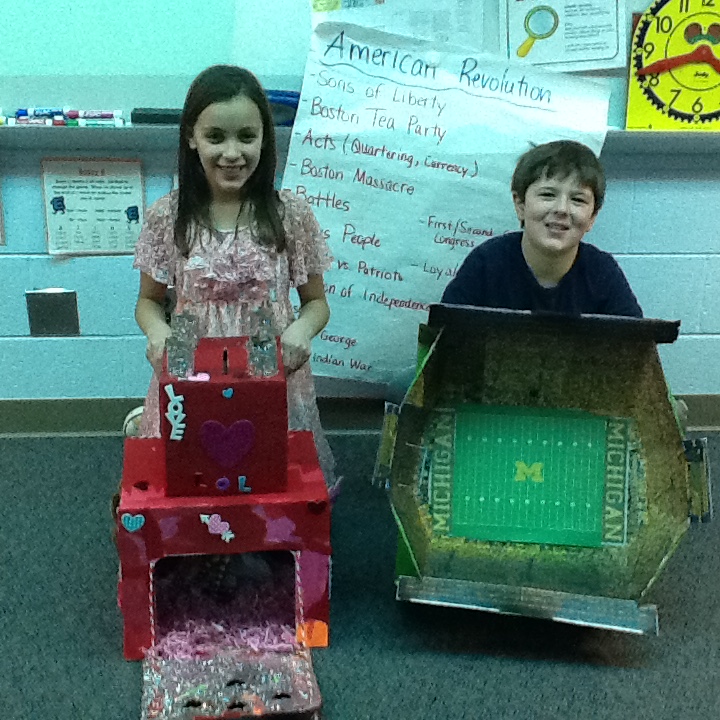 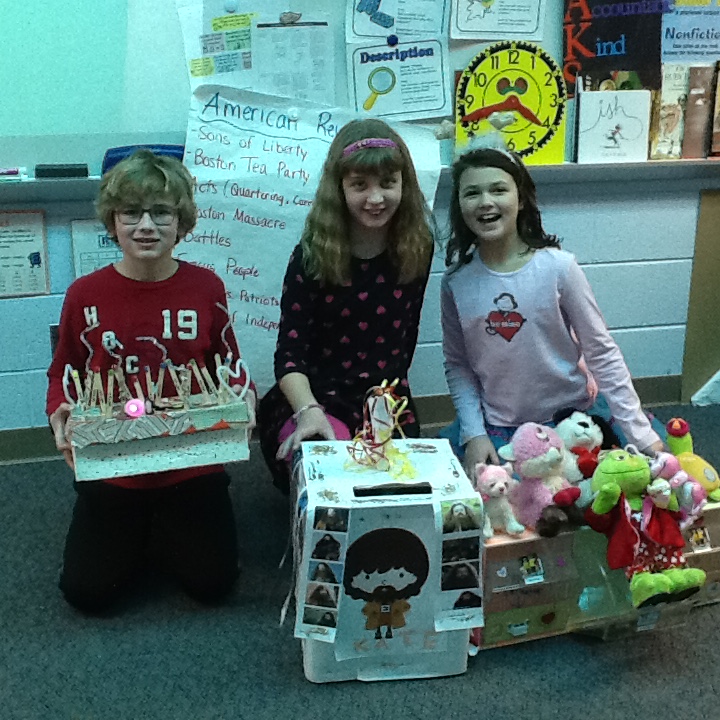 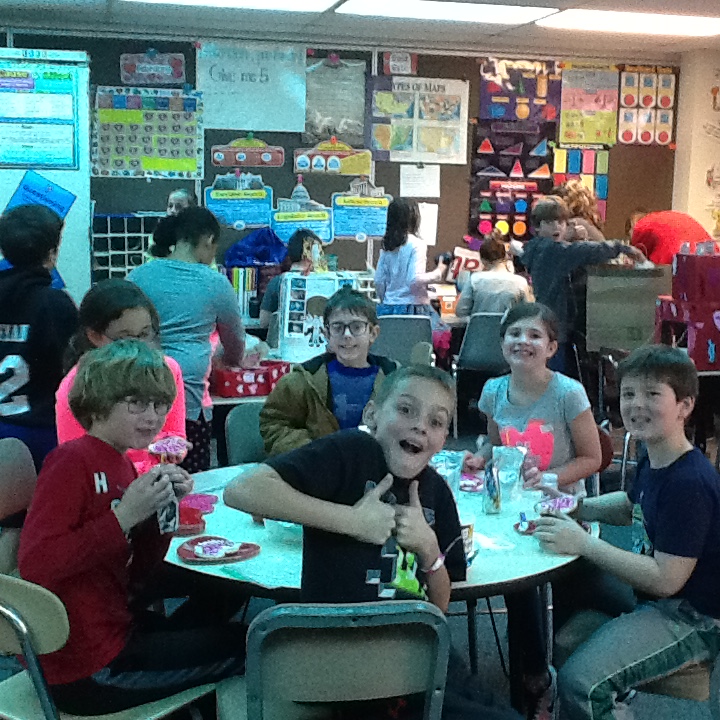 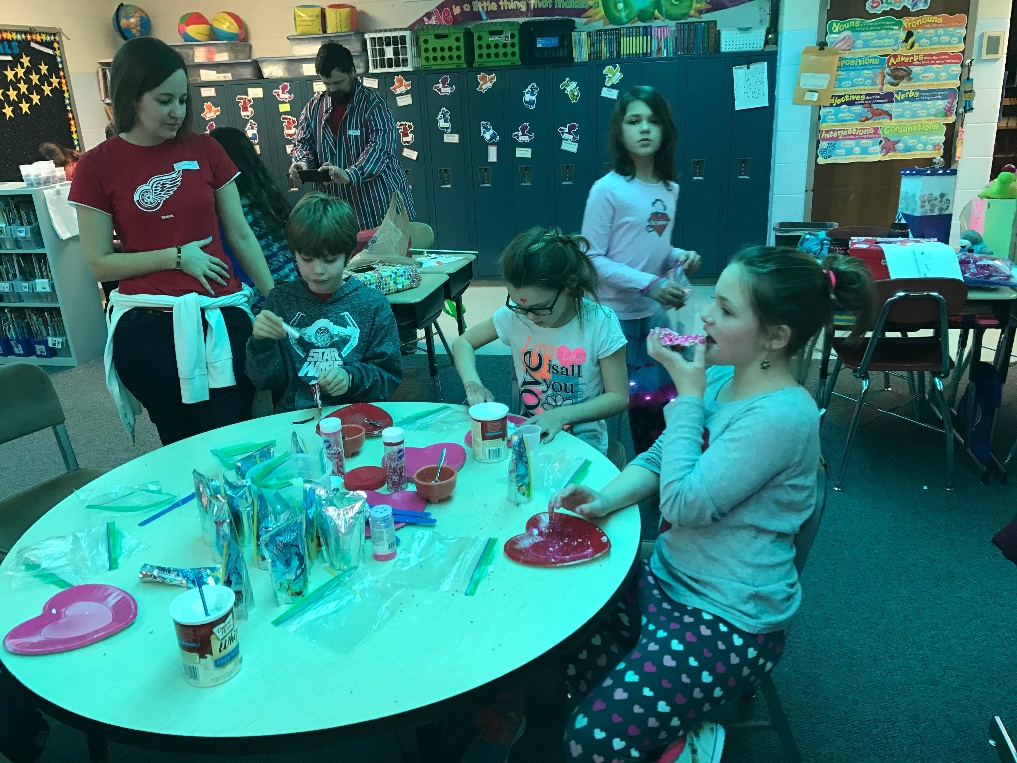 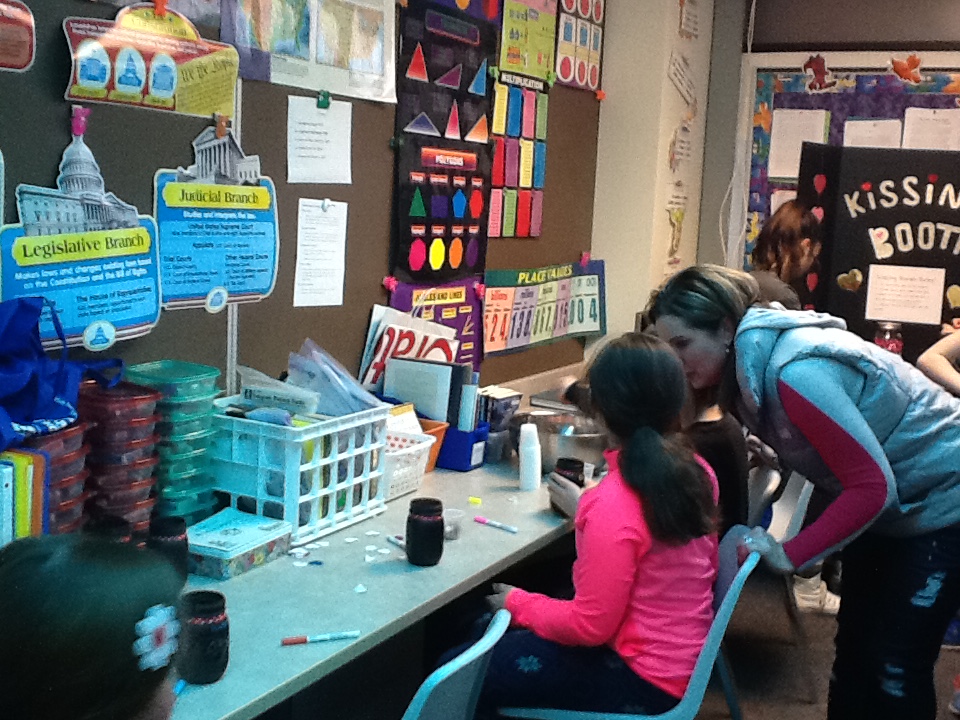 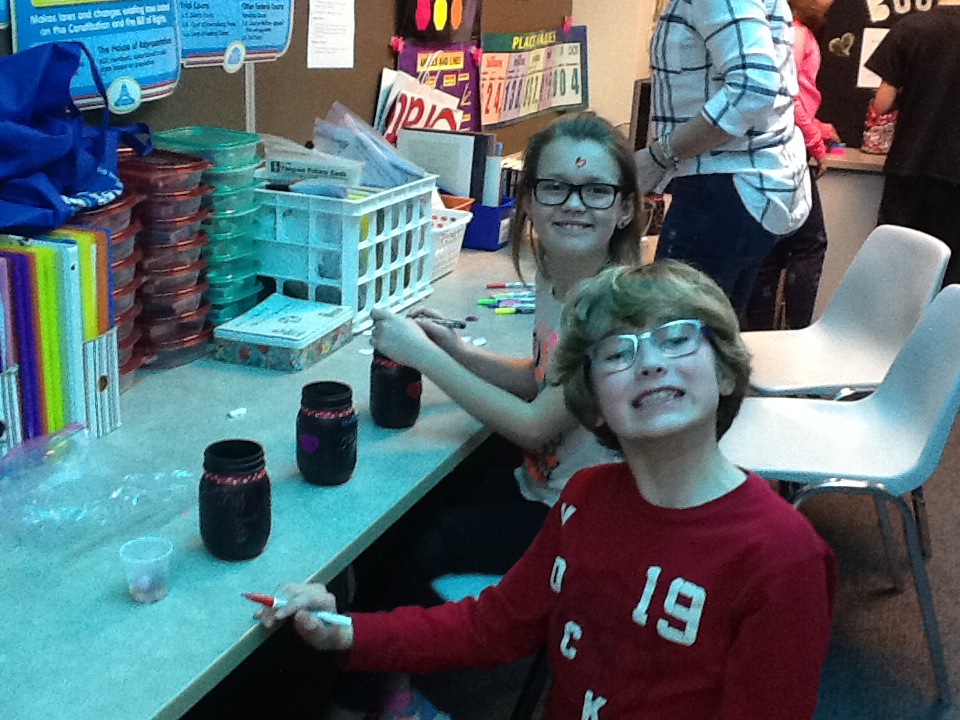 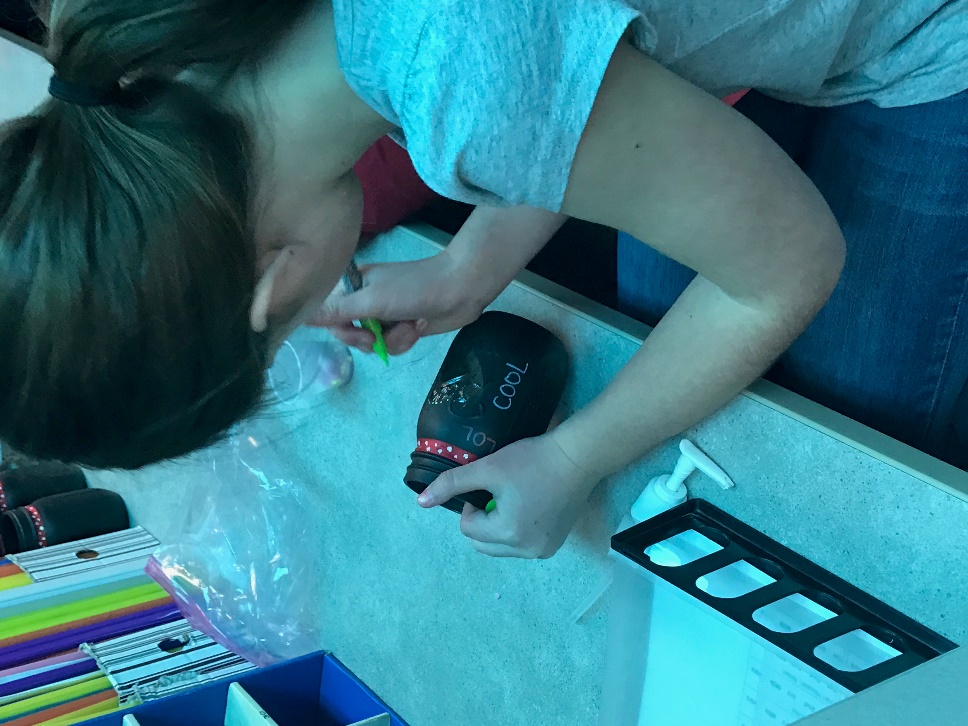 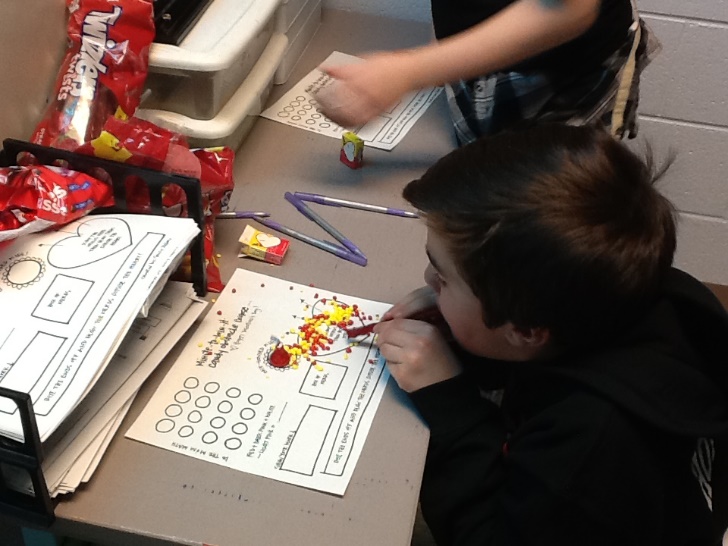 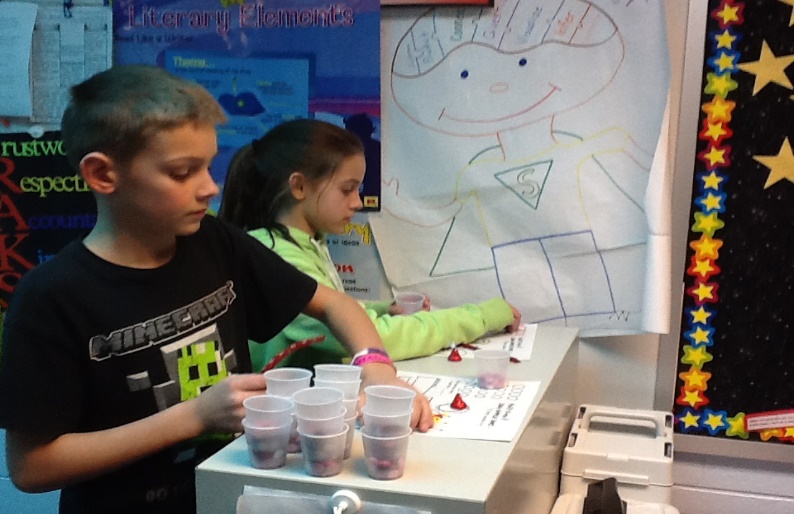 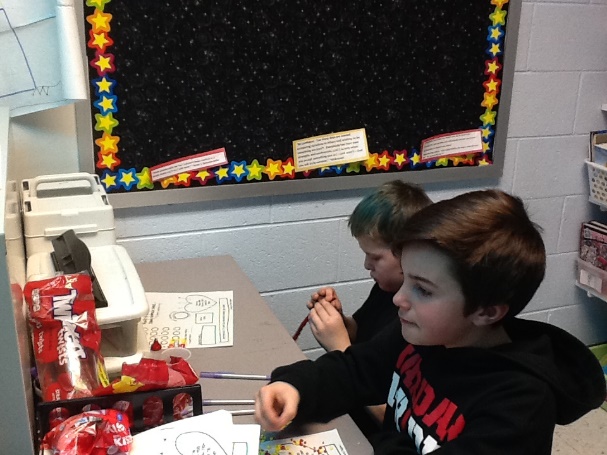 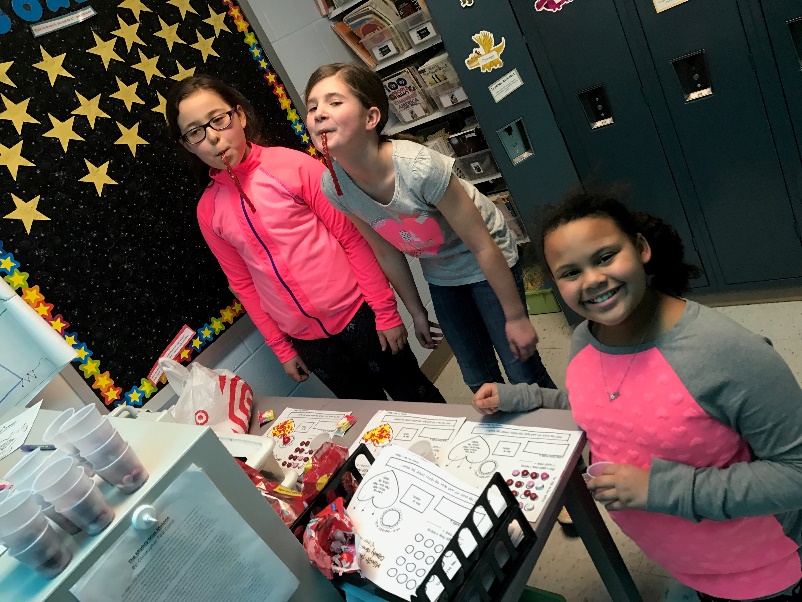 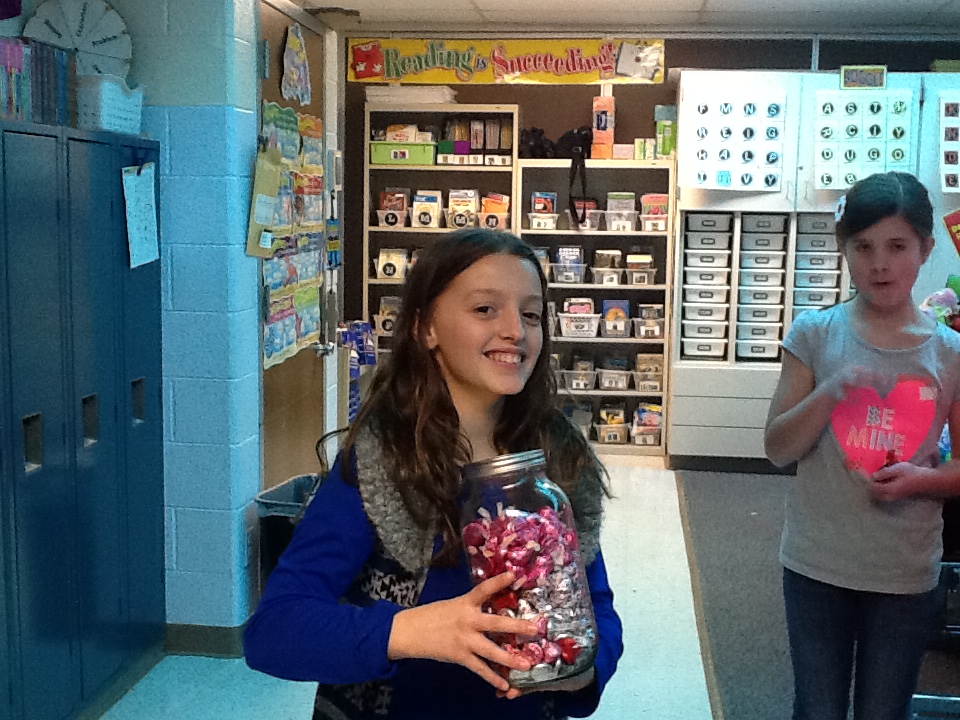 Kissing Booth Winner!!!